学校いじめ防止基本方針岸和田市立山滝小学校令和４年４月改訂目　　　次第1章　いじめ防止に関する本校の考え方　………………………………　　２１　基本理念２　いじめの定義３　いじめ防止のための組織４　取組状況の把握と検証（PDCA）５　年間計画第2章　いじめ防止　…………………………………………………………　　５１　基本的な考え方２　いじめの防止のための措置第3章　早期発見　……………………………………………………………　　７１　基本的な考え方２　いじめ早期発見のための措置第4章　いじめに対する迅速な対応　………………………………………　　８１　基本的な考え方２　いじめ発見・通報を受けたときの対応３　いじめられた児童とその保護者への対応４　いじめた児童への指導とその保護者への助言５　いじめが起きた集団への働きかけ６　ネット上のいじめへの対応７　重大事態への対応第5章　その他　………………………………………………………………　１１【別添資料】１　問題行動への対応チャート１第１章　いじめ防止に関する本校の考え方１　基本理念いじめは、その子どもの将来にわたって内面を深く傷つけるものであり、子どもの健全な成長に影響を及ぼす、まさに人権に関わる重大な問題である。全教職員が、いじめはもちろん、いじめをはやし立てたり、傍観したりする行為も絶対に許さない姿勢で、どんな些細なことでも必ず親身になって相談に応じることが大切である。そのことが、いじめ事象の発生・深刻化を防ぎ、いじめを許さない児童の意識を育成することになる。そのためには、学校として教育活動の全てにおいて生命や人権を大切にする精神を貫くことや、教職員自身が、児童を一人ひとり多様な個性を持つかけがえのない存在として尊重し、児童の人格のすこやかな発達を支援するという児童観、指導観に立ち指導を徹底することが重要となる。　　　　本校では、学校教育目標を校訓「やまたきっこ」の育成とし、「仲間とともに支え合う子ども」を人権教育の重点におき、互いに尊重し合うことのできる民主的な児童の育成に取り組んでいる。いじめは重大な人権侵害事象であるという認識のもとに、ここに学校いじめ防止基本方針を定める。２　いじめの定義いじめ防止対策推進法の第２条に、「『いじめ』とは、児童等に対して、当該児童等が在籍する学校に在籍している当該児童等と一定の人的関係にある他の児童等が行う心理的又は物理的な影響を与える行為（インターネットを通じて行われるものを含む。）であって、当該行為の対象となった児童等が心身の苦痛を感じているものをいう。」と定義されている。具体的ないじめの態様は，以下のようなものがある。➢冷やかしやからかい，悪口や脅し文句，嫌なことを言われる➢仲間はずれ，集団による無視をされる➢軽くぶつかられたり，遊ぶふりをして叩かれたり，蹴られたりする➢ひどくぶつかられたり，叩かれたり，蹴られたりする➢金品をたかられる➢金品を隠されたり，盗まれたり，壊されたり，捨てられたりする➢嫌なことや恥ずかしいこと，危険なことをされたり，させられたりする➢パソコンや携帯電話等で，誹謗中傷や嫌なことをされる 等２３　いじめ防止のための組織　(1) 名称　　　　「いじめ不登校虐待等対策委員会」(2) 構成員　　校長、教頭、首席、生活指導主担者、人権教育主担者、虐待担当者、養護教諭、関係学年担任、必要に応じて外部専門家(スクールカウンセラー・スクールソーシャルワーカー等）　(3) 役割ア　学校いじめ防止基本方針の策定イ　いじめの未然防止ウ　いじめの対応エ　教職員の資質向上のための校内研修オ　年間計画の企画と実施カ　年間計画進捗のチェックキ　各取組の有効性の検証ク　学校いじめ防止基本方針の見直し４　取組状況の把握と検証（ＰＤＣＡ）　　　　いじめ不登校虐待等対策委員会は、（各学期の終わり等）年４回開催し、取組みが計画どおりに進んでいるか、いじめの対処がうまくいかなかったケースの検証、必要に応じた学校基本方針や計画の見直しなどを行う。３　５　年間計画　　　　本基本方針に沿って、以下のとおり実施する。４第２章　いじめ防止１　基本的な考え方いじめの未然防止にあたっては、教育・学習の場である学校・学級自体が、人権尊重が徹底し、人権尊重の精神がみなぎっている環境であることが求められる。そのことを基盤として、人権に関する知的理解及び人権感覚を育む学習活動を各教科、道徳、特別活動、総合的な学習の時間のそれぞれの特質に応じ、総合的に推進する必要がある。特に、児童が、他者の痛みや感情を共感的に受容するための想像力や感受性を身につけ、対等で豊かな人間関係を築くための具体的なプログラムを作成する必要がある。そして、その取組みの中で、当事者同士の信頼ある人間関係づくりや人権を尊重した集団としての質を高めていくことが必要である。５２　いじめの防止のための措置(1) 平素からいじめについての共通理解を図るため、全教職員が、学校のきまりを共通理解し、すべての児童が規律正しく学校生活が送れるように指導するとともに、児童が楽しく学習に参加できるようにわかる授業づくりのために校内研究を推進し、全学年・全教員が授業を公開する。児童に対しては、道徳や人権学習等をとおして、いじめは絶対にいけないことを理解させることとともに、自己肯定感を高めるようにする。(2) いじめに向かわない態度・能力を育成するために、自他の存在を認め合い、尊重し合える態度を養うことや、児童が円滑に他者とコミュニケーションを図る能力を育てることが必要である。　　　　そのために、日々の授業や委員会活動、クラブ活動、たてわり活動など様々な活動の中で、自己肯定感を高められるような体験をさせる。(3) 様々な学校行事の取り組みなかで、児童一人ひとりが活躍できる場面を設定し、自己有用感や自己肯定感を育むとともに、互いの良さを認め合える集団作りを行う。(４) 児童が自らいじめについて学び、取り組む方法として、学級会や児童会で自分たちでできることを主体的に考えて行動できるよう働きかける。(５)いじめを助長するような教職員の不適切な認識や言動等、指導の在り方に注意を払うため、校内人権教育研修を実施したり、積極的に研修会に参加したりして、教職員の人権感覚を養う。６第３章　早期発見　１　基本的な考え方いじめの特性として、いじめにあっている児童がいじめを認めることを恥ずかしいと考えたり、いじめの拡大を恐れるあまり訴えることができないことが多い。また、自分の思いをうまく伝えたり、訴えることが難しいなどの状況にある児童が、いじめにあっている場合は、隠匿性が高くなり、いじめが長期化、深刻化することがある。それゆえ、教職員には、何気ない言動の中に心の訴えを感じ取る鋭い感性、隠れているいじめの構図に気づく深い洞察力、よりよい集団にしていこうとする熱い行動力が求められている。　２　いじめの早期発見のための措置　　(1) 実態把握の方法として、定期的なアンケートは、年３回実施する。　　　　定期的な教育相談としては、アンケート分析後に実施する。日常の観察としては、学級担任だけでなく、学年部会・学校全体で行い、情報を共有する。　　　　(2) 保護者と連携して児童を見守るために、気になることは互いに連絡をとり合うよ　　　　　　うにし、積極的に家庭訪問を行う。　　(3) 児童、保護者、教職員が、抵抗なくいじめに関して相談できる体制を整える。　　(4) 学校だより・PTAだより等により、相談体制を広く周知する。PTA実行委員会や学校協議会、学校教育自己診断等により、適切に機能しているかなど、定期的に体制を点検する。　　(5) 教育相談等で得た児童の個人情報については、ケース会議で共有するだけとし、記　　　　録等は厳重に保管する。７第４章　いじめに対する迅速な対応１　基本的な考え方いじめにあった児童のケアが最も重要であるのは当然であるが、いじめ行為に及んだ児童の原因･背景を把握し指導に当たることが、再発防止に大切なことである。近年の事象を見るとき、いじめた児童自身が深刻な課題を有している場合が多く、相手の痛みを感じたり、行為の悪質さを自覚することが困難な状況にある場合がある。よって、いじめた当事者が自分の行為の重大さを認識し、心から悔い、相手に謝罪する気持ちに至るような継続的な指導が必要である。いじめを受けた当事者は、仲間からの励ましや教職員や保護者等の支援、そして何より相手の自己変革する姿に、人間的信頼回復のきっかけをつかむことができると考える。そのような事象に関係した児童同士が、豊かな人間関係の再構築をする営みを通じて、事象の教訓化を行い教育課題へと高めることが大切である。具体的な児童や保護者への対応については、（別添）「いじめ事象生起時の対応について（平成24年9月市教委作成）」「ネット上のトラブルへの対応（平成25年10月市教委作成）」を参考にして、外部機関とも連携する。　２　いじめ発見・通報を受けたときの対応　　(1) いじめの疑いがある場合、ささいな兆候であっても、いじめの疑いがある行為には、早い段階から的確に関わる。遊びや悪ふざけなど、いじめと疑われる行為を発見した場合、その場でその行為を止めたり、児童や保護者から「いじめではないか」との相談や訴えがあった場合には、真摯に傾聴する。その際、いじめられた児童やいじめを知らせてきた児童の安全を確保するよう配慮する。　　(2) 教職員は一人で抱え込まず、速やかに生活指導主担者等に報告し、いじめ不登校虐待等対策委員会と情報を共有する。その後は、当該組織が中心となって、速やかに関係児童から事情を聴き取るなどして、いじめの事実の有無の確認を行う。　　(3) 事実確認の結果、いじめが認知された場合、管理職が市教委に報告し、相談する。　　(4) 被害・加害の保護者への連絡については、家庭訪問等により直接会って、より丁寧に行う。　　(5) いじめが犯罪行為として取り扱われるべきものと認められるときは、いじめられている児童を徹底して守り通すという観点から、所轄警察署と相談し、対応方針を検討する。なお、児童の生命、身体又は財産に重大な被害が生じるおそれがあるときは、直ちに所轄警察署に通報し、適切に援助を求める。８３　いじめられた児童とその保護者への対応　　(1) いじめた児童の別室指導や出席停止などにより、いじめられた児童が落ち着いて教育を受けられる環境を確保し、いじめられた児童に寄り添い支える体制をつくる。その際、いじめられた児童にとって信頼できる人（親しい友人や教職員、家族、地域の人等）と連携し、いじめ不登校虐待等対策委員会が中心となって対応する。状況に応じて、スクールカウンセラーの協力を得て対応を行う。　４　いじめた児童への指導とその保護者への助言　　(1) 速やかにいじめを止めさせた上で、いじめたとされる児童からも事実関係の聴取を行う。いじめに関わったとされる児童からの聴取にあたっては、個別に行うなどの配慮をする。　　(2) 事実関係を聴取した後は、迅速にいじめた児童の保護者と連携し、協力を求めるとともに、継続的な助言を行う。　　(3) いじめた児童への指導に当たっては、いじめは人格を傷つけ、生命、身体又は財産を脅かす行為であることを理解させ、自らの行為の責任を自覚させる。なお、いじめた児童が抱える問題など、いじめの背景にも目を向け、当該児童の安心・安全、健全な人格の発達に配慮する。その指導にあたり、学校は、複数の教職員が連携し、必要に応じてスクールカウンセラーの協力を得て、組織的に、いじめをやめさせ、その再発を防止する措置をとる。　５　いじめが起きた集団への働きかけ　　(1) いじめを見ていたり、同調していたりした児童に対しても、自分の問題として捉えさせる。そのため、まず、いじめに関わった児童に対しては、正確に事実を確認するとともに、いじめを受けた者の立場になって、そのつらさや悔しさについて考えさせ、相手の心の痛みへの共感性を育てることを通じて、行動の変容につなげる。また、同調していたりはやし立てたりしていた「観衆」、見て見ぬふりをしていた「傍観者」として行動していた児童に対しても、そうした行為がいじめを受けている児童にとっては、いじめによる苦痛だけでなく、孤独感・孤立感を強める存在であることを理解させるようにする。「観衆」や「傍観者」の児童は、いつ自分が被害を受けるかもしれないという不安を持っていることが考えられることから、すべての教職員が「いじめは絶対に許さない」「いじめを見聞きしたら、必ず先生に知らせることがいじめをなくすことにつながる」ということを児童に徹底して伝える。９　　(2)　いじめが認知された際、被害・加害の児童たちだけの問題とせず、学校の課題として解決を図る。全ての児童が、互いを尊重し、認め合う集団づくりを進めるため、担任が中心となって児童一人ひとりの大切さを自覚して学級経営するとともに、すべての教職員が支援し、児童が他者と関わる中で、自らのよさを発揮しながら学校生活を安心してすごせるよう努める。そのため、認知されたいじめ事象について、地域や家庭等の背景を理解し、学校における人権教育の課題とつなげることにより教訓化するとともに、いじめに関わった児童の指導を通して、その背景や課題を分析し、これまでの児童への対応のあり方を見直す。その上で、人権尊重の観点に立ち、授業や学級活動を活用し、児童のエンパワメントを図る。その際、スクールカウンセラーとも連携する。運動会やたてわり活動、校外学習等は、児童が人間関係づくりを学ぶ絶好の機会ととらえ、児童が、意見が異なる他者とも良好な人間関係を作っていくことができるよう適切に支援する。　６　ネット上のいじめへの対応(1) ネット上に不適切な書き込み等があった場合、まず学校として、問題の箇所を確認し、その箇所を印刷・保存するとともに、いじめ不登校虐待等対策委員会において対応を協議し、関係児童からの聞き取り等の調査、児童が被害にあった場合のケア等必要な措置を講ずる。　　(2) 書き込みへの対応については、削除要請等、被害にあった児童の意向を尊重するとともに、当該児童・保護者の精神的ケアに努める。また、書き込みの削除や書き込んだ者への対応については、必要に応じて、大阪法務局人権擁護部や所轄警察署等、外部機関と連携して対応する。　　(3) また、情報モラル教育を進めるため、総合的な学習の時間等において、「情報の受け手」として必要な基本的技能の学習や「情報の発信者」として必要な知識・能力を学習する機会を設ける。７　重大事態への対応市教委に重大事態の発生を報告（※市教委から市長等に報告）①生命、身体又は財産に重大な被害が生じた疑い（児童生徒が自殺を企図した場合等）。②相当の期間、学校を欠席することを余儀なくされている疑い。③児童や保護者から、いじめられて重大事態に至ったという申し出があったとき。　→市・市教委が重大事態の調査の主体を判断　　学校を調査主体とした場合　　市・市教委の指導・支援のもと、対応に当たる。　　市・市教委が調査主体となる場合　　市・市教委の指示のもと、資料の提出など、調査に協力する。１０第５章　その他　１　事象によっては、別添「問題行動対応チャート」により対応する。１１　各段階で示した対応とともに、加害児童生徒に自分のおかした行為の重大性を認識させ、改善に結びつけていくために、下記の例を参考に、事案に応じて組み合わせるなどして対応を進める。■対応の例示　　　　　　　　　　　　　　　　　　　　　　　　　
Ａ．加害児童生徒への説諭Ｂ．学級会での話し合いＣ．加害・被害の児童生徒による話し合いＤ．教職員、管理職による講話Ｅ．ゲストティーチャ―による講話Ｆ．清掃活動、ボランティア活動、体験活動への参加Ｇ．児童会・生徒会の活動Ｈ．読書・映画等の教材活用、感想文Ｉ．家庭での話し合いＪ．作文、反省文、プレゼン等による加害児童生徒の意思表明Ｋ．保護者への説諭（管理職・警察ＯＢ等）Ｌ．「非行防止教室」の活用・連携した取組Ｍ．少年サポートセンターとの連携Ｎ．警察、福祉機関への相談・通報Ｏ．スクールカウンセラーとの連携Ｐ．市町村問題解決チームの支援要請・・事案に応じて専門家の助言・支援を要請する。Ｑ. レベルⅢ～Ⅴで市町村問題解決チームだけで対応が困難な場合は、速やかに府教育委員会に緊急支援チームの派遣要請１）学校への直接的なサポート○スクールカウンセラー（ＳＣ）スクールカウンセラーは、心理検査や心理療法によって、本人の抱える心の問題を改善・解決していく心理の専門家である。子どもや保護者の心理的な葛藤をときほぐすために、カウンセリングにより問題解決を図る。※週１回全公立中学校に配置。校区の小学校も活用が可能。２）市町村教育委員会へのサポート○スクールソーシャルワーカー（ＳＳＷ）スクールソーシャルワーカーは、子どもに影響を及ぼしている家庭・学校・地域環境の改善に向けて、学校・家庭・地域の支援ネットワークを築く福祉の専門家である。子どもが置かれた背景や状況に焦点をあて、福祉関係機関等と連携・調整を進めながら、子どもを取り巻く環境の改善を図る。また、家庭や福祉関係機関とのネットワークを活用し、教職員と協働体制をとって課題の解決にあたる。※年度当初に担当ＳＳＷ及び年間派遣回数を決め、中核市を除く全市町村教育委員会へ派遣。状況に応じ年度途中の派遣回数の増加も可能。○スクールロイヤー（ＳＬ）スクールロイヤーは、いじめや暴力行為等の事案への早期対応、早期解決を図るため、関係機関と連携した支援や再発防止等について、司法の観点を踏まえた対応について、市町村教育委員会及び学校への助言を行う。※市町村教育委員会の要請に応じ、担当スクールロイヤー（弁護士）を定め必要に応じて派遣等を行う。○学校体制支援リーダー　学校体制支援リーダー（校長ＯＢ）は、生徒指導が困難な状況にある公立小・中学校において、問題行動の状況や生徒指導体制の現状を把握するとともに、市町村教育委員会指導主事及び管理職等と相談しながら今後の取組のプランを作成し、専門家の活用や地元警察署や少年サポートセンターとの連携の助言・調整を行う。※市町村教育委員会の要請に応じ、当該小・中学校に集中的に派遣。必要に応じて、緊急支援チームのスタッフともなる。３）緊急時の市町村教育委員会・学校へのサポート○緊急支援チーム緊急支援チームは、いじめや不登校、児童虐待や暴力行為等、学校・市町村教育委員会だけでは解決が困難な事案や児童生徒の命にかかわる緊急かつ重篤な事案に対し、心のケアや二次被害の防止、指導体制の再構築による生徒指導上の課題の克服等について、市町村教育委員会・関係機関と連携し専門的な立場を生かした支援を行う。※市町村教育委員会の要請に応じて、府教育委員会指導主事・臨床心理士・社会福祉士・弁護士・精神科医等から必要な分野の専門家を緊急支援チームとして編成し、市町村教育委員会及び学校に緊急派遣する。<緊急支援チーム派遣のイメージ> 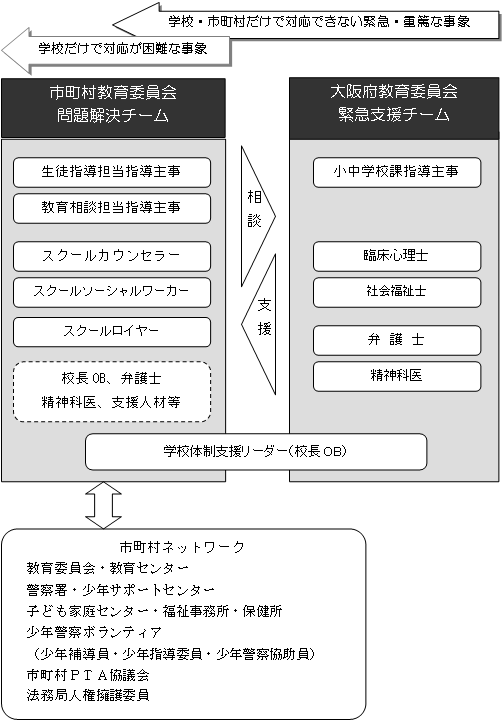 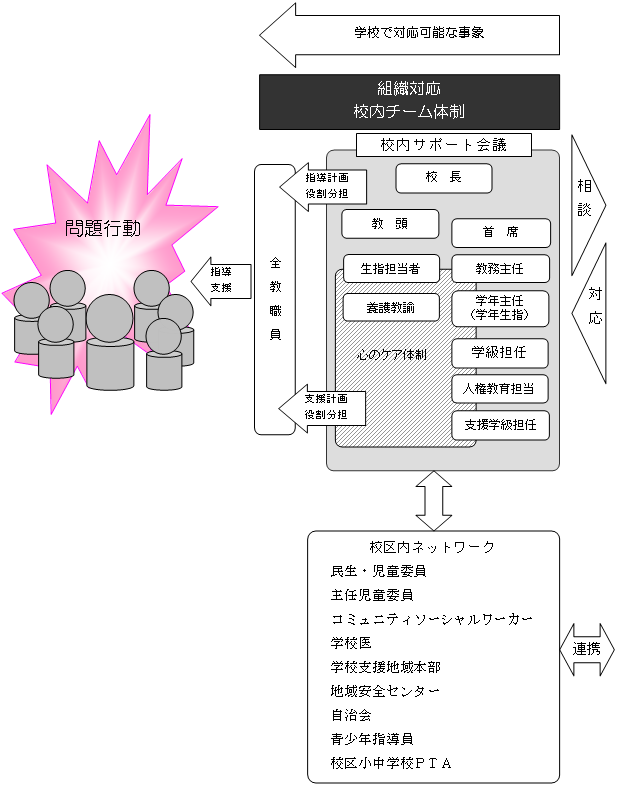 岸和田市立山滝小学校　いじめ防止年間計画岸和田市立山滝小学校　いじめ防止年間計画岸和田市立山滝小学校　いじめ防止年間計画岸和田市立山滝小学校　いじめ防止年間計画岸和田市立山滝小学校　いじめ防止年間計画低学年中学年高学年学校全体４月5月６月7月入学式・始業式保護者への相談窓口周知児童への相談窓口周知生活環境カードにより把握された児童状況の集約家庭訪問による家庭状況把握校外学習（集団づくり）生活アンケートの実施保護者懇談会（家庭での様子の把握）始業式保護者への相談窓口周知児童への相談窓口周知生活環境カードにより把握された児童状況の集約家庭訪問による家庭状況把握校外学習（集団づくり）生活アンケートの実施保護者懇談会（家庭での様子の把握）始業式保護者への相談窓口周知児童への相談窓口周知生活環境カードにより把握された児童状況の集約家庭訪問による家庭状況把握校外学習（集団づくり）生活アンケートの実施臨海学校（集団作り）保護者懇談会（家庭での様子の把握）第１回　いじめ不登校虐待等対策委員会（年間計画の確認、問題行動調査結果を共有）「学校いじめ防止基本方針」の周知教職員間による公開授業アンケート確認第２回いじめ不登校虐待等対策委員会（進捗確認）９月10月11月12月運動会（集団づくり）個人面談校外学習（集団づくり）音楽会（集団づくり）生活アンケートの実施保護者懇談会（家庭での様子の把握）運動会（集団づくり）個人面談校外学習（集団づくり）音楽会（集団づくり）生活アンケートの実施保護者懇談会（家庭での様子の把握）運動会（集団づくり）個人面談校外学習（集団づくり）音楽会（集団づくり）修学旅行（集団づくり）生活アンケートの実施保護者懇談会（家庭での様子の把握）教育相談週間第３回いじめ不登校虐待等対策委員会（状況報告と取組みの検証）教職員間による公開授業アンケート確認1月2月3月生徒指導全体会（職員向け）生活アンケートの実施修業式生徒指導全体会（職員向け）生活アンケートの実施修業式生徒指導全体会（職員向け）生活アンケートの実施卒業式・修業式アンケート確認第4回いじめ不登校虐待等対策委員会（年間の取組みの検証）